COUNTY COMMISSION RECORD, VERNON COUNTYTuesday, October 10, 2023,	                                                                     3rd October Adj.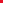 THE VERNON COUNTY COMMISSION MET, PURSUANT TO ADJOURNMENT, TUESDAY, OCTOBER 10, 2023, AT 9:00 A.M.  PRESENT: JOE WILSON, PRESIDING COMMISSIONER; CINDY THOMPSON, NORTHERN COMMISSIONER; EVERETT L. WOLFE, SOUTHERN COMMISSIONER;                                                                              ARPASeth Barrett, Community National Bank, called on the Commission to discuss improving the interest rates available to the county on the investment of ARPA funds. Brent Banes, County Collector, also attended. COUNTY JAIL/ARPASheriff Jason Mosher presented the Commission with information on ARPA expenditures and discussed the condition of the roof of the Vernon County jail. Also discussed was jail maintenance and improvements, radio repeaters and other miscellaneous topics.        ADJOURNOrdered that Commission adjourn at 3:15 P.M. until Wednesday, October 11, 2023.ATTEST: ________________________________ APPROVED:_____________________________		CLERK OF COMMISSION			       PRESIDING COMMISSIONER